Name……………………………………..………………….…Index No:…………………………………………….School ………………………………………………………. Candidate’s Signature …………..……………………..446/2				      		                    Date:     ………………………………………………..BUILDING AND CONSTRUCTION			  					               PAPER 1TIME: 2 ½  HOURSKenya Certificate of Secondary Education (K.C.S.E.)446/2Building and ConstructionPaper 22 ½  Hours INSTRUCTIONS TO CANDIDATES.Projects should be set from a flat firm vase.Joint:Block workBrick workFlush pointedKey pointed Tolerance- dimension I    5mmPlaster:- wooden float finish.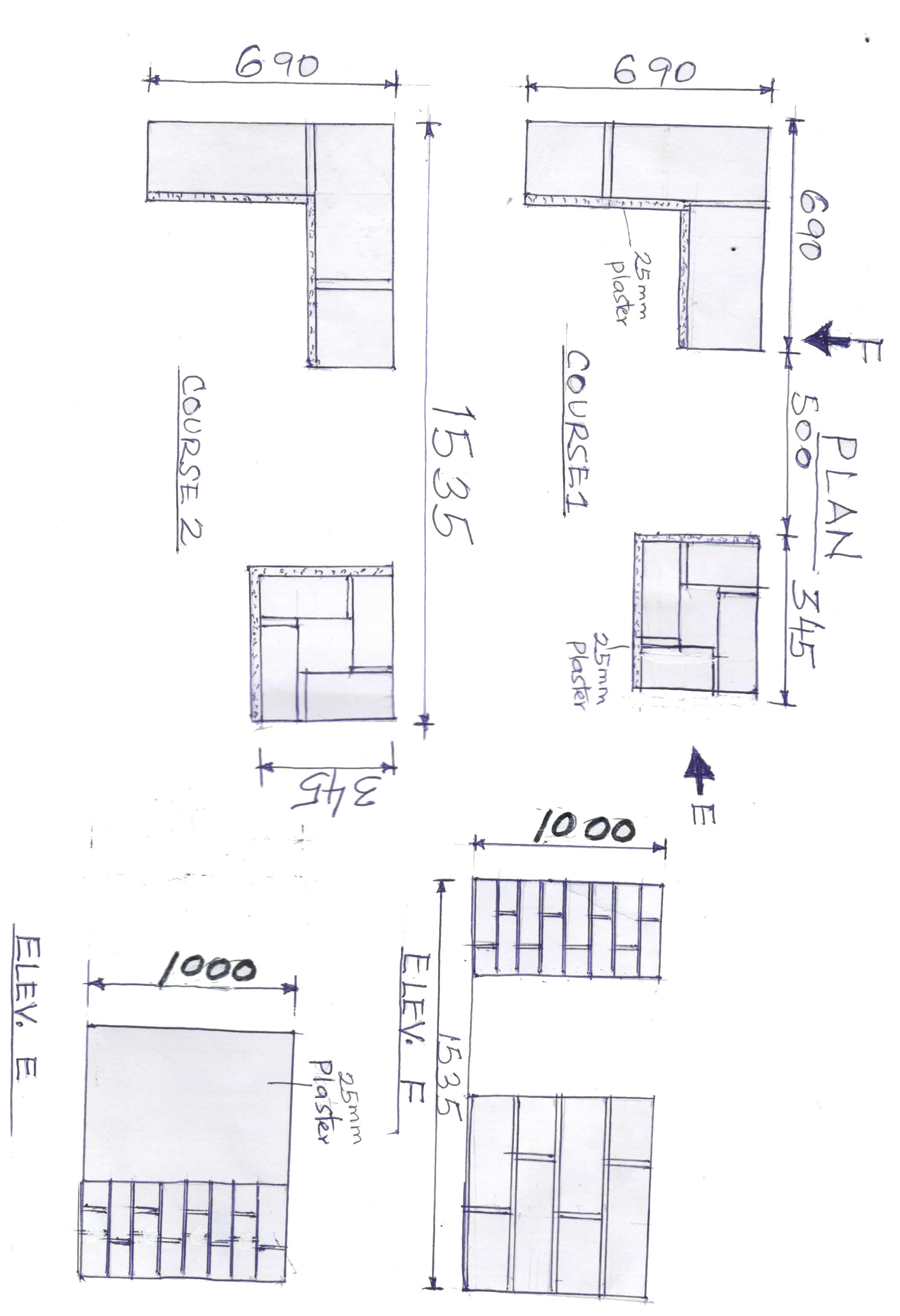 